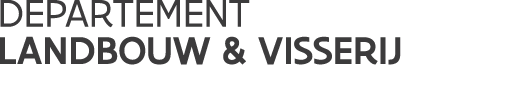 VERSLAG ////////////////////////////////////////////////////////////////////////////////////////////////////////////////////////////////////////////////////////////////////////////////////////////////////////////////////////////////////////////////////////////////////Marktsituatie (wereld+eu)Wereldmarktprijzen- Witte suikerprijs (Londen nr. 5- termijncontracten augustus 2016) op 26/4/2016 = 464,9 $/ton (414,7 €/ton of 5,2 % meer dan 17/3/2016). - Ruwe suikerprijs (New York nr. 11- termijncontracten juli 2016) op 26/04/2016 = 16,05 $cts/lb (312,6 €/ton of 0,9 % meer dan 17 maart 2016). - ‘White Sugar Premium’ bedraagt ongeveer 122 $/ton (augustus/mei basis wit versus ruw)- Wisselkoersen op 26/04/2016: 		1 € = 1,129 $ (1,13 $ op 17/3)					1 € = 3,99 BRL (4,14 BRL op 17/3)De stijgende tendens van de prijs voor witte suiker is aan de ene zijde te verklaren door de verwachte tekorten op de wereldmarkt.  Aan de andere zijde is er een verhoogde oogstverwachtingen van suikerriet in Brazilië, dewelke nu de daling zou kunnen verklaren.Wereldmarktnieuws- Wereldsuikerproductie, -consumptie en globaal overschot/tekort: vooruitzichten voor 2015/2016 (Mt ruwe suiker): Brazilië:Zeer hoge oogstverwachtingen tot 690 Mt te vermalen suikerriet.  Er is tevens nog een resterende hoeveelheid te vermalen suikerriet (20 tot 30Mt) van de vorige campagne.  Deze ethanol productie is stabiel maar er wordt een hogere suikerproductie verwacht en vandaar ook een verhoogde ethanol productie van 30 md l.  Indië:Grote droogte met als mogelijk gevolg invoer van witte suiker naar Indië.China:Andere teelten zijn interessanter om te telen.  Veel illegale invoer van witte suiker vanuit Cambodja, Laos en Vietnam (1.5 Mt).Thailand:Volgende campagne zou 9.8 Mt suiker opbrengen (t.a.v. 11 Mt in 2015/15).EU-marktUitvoer quotum 2015/16:In totaal werd al 23.832,2 ton uitgevoerd.Oorsprong: 7.000 t NL, 5000 t UK, 4.000 t FR, 2.000 t DE, 2.000 t BEUitvoer buiten quotum 2015/16:Suiker:de eerste tranche van 650.000 t vastgesteld door Verordening (EU) nr. 1164/2015 met een toewijzingscoëfficiënt van 32,9% voor suiker (Verordening (EU) nr. 1803/2015): 100 % toegewezende tweede tranche van 700.000 t vastgesteld door Verordening (EU) nr. 190/2016 met een toewijzingscoëfficiënt van 84,4% voor suiker (Verordening (EU) nr. 259/2016): 100 % toegewezenIsoglucose: 38.581 t of 44,9 % van 70.000 t vastgesteld door Verordening (EU) nr. 1164/2015 werd tot nu toe toegewezen.Invoer Industriële suiker voor chemische industrie voor 2015/16:Verordening (EG) nr. 635/2014 voor 2014/15 tot het einde van 2016/2017, voor een TRQ van 400.000 t suiker voor de toevoer van de chemische industrie (CN 1701) geldt van 1 oktober 2014 tot en met 30 september 2017 : tot dusver werd 27.234 ton of 6,8 % toegewezen van de 400.000 t suiker.Productie Isoglucose 2015/2016 (januari 2015): 260.000 t (op een quotum van 720.000 t)Gemiddelde prijzen voor EU suiker en Prijzen en hoeveelheden suiker geïmporteerd vanuit ACP* De prijs voor ruwe suiker is hoger dan de prijs voor witte suiker in ACS.  De prijs voor ruwe suiker voor raffinage evolueert gezaagtand, vooral in functie van de oorsprong en in functie van de verhoudingen tussen ruwe suiker voor consumptie en ruwe suiker voor raffinage.  De raffinage prijs duwt door zijn hogere prijszetting de prijs naar omhoog in functie van de geïmporteerde hoeveelheden. Maximale geobserveerde prijs voor witte suiker: Januari 2013, zijnde 738 €/t.Minimale geobserveerde prijs voor witte suiker: Februari 2015, zijnde 414 €/t maar vanaf maart 2015 is een lichte stijging van de prijs voor witte suiker.  Preferentiële invoer: 2015/2016:  EPA-EBA aanvragen tot 22/4/2016 (in ton witte suiker equivalent):Licenties EPA/EBA: Het gecumuleerde aantal van 954.628 t is 300.000 t minder dan de vorige campagne.Vermindering van de inschatting van invoer komende van EPA-EBA landen: 1,8 Mt.Preferentiële invoer 2015/2016: TRQs –aanvragen tot 15/3/2016 (in ton witte suiker equivalent).* DG TAXUD is belast met de opvolging van de invoer waarop 3 drempels staan:70 % op grens van 37.400 t: notificatie aan Moldavië80%: Moldavië moet een geldige verantwoording afleggen betreffende de voorhoging van de invoer100%: In afwezigheid van een geldige verantwoording zal de EU de preferentiële invoervoorwaarden stopzetten.Fysieke invoer (januari 2015).De invoer voor campagne 2015/16 heeft een volume van 886.000 t bereikt (150.000 t minder dan de vorige campagne en 300.000 t minder dan de campagne daarvoor)Origine : 66% EPA/EBA, 7% Midden Amerika/Colombia/Peru, 6% Brazilië , 6% Balkan.Fysieke uitvoer (januari 2015):De uitvoer heeft een volume van 430.000 t bereikt voor de campagne 2015/16 (150.000 t minder dan vorige campagne).Voorraad (januari 2015) De voorraden hebben eind november een volume bereikt van 10.375.028.t (390.000 t minder dan de vorige campagne).Balans*  : in t tel quel(1) Eindvoorraad van de vorige campagne 2014/2015.(2) De geschatte productie op basis van de oppervlakte en rendementen.(3) Verwachtingen berekende TAF op basis van de gegevens van de LS die hun quotum niet opgevuld krijgen (DK, EL, FR DOM, SE)(4) Schattingen gebaseerd op de voorgaande campagnes.  In dit stadium kan men niet voorzien of de CXL quota opgevuld zullen worden.(5) Men neemt de gegevens van de voorgaande campagne(6) Gemiddelde consumptie van de 5 laatste campagnes + de geschatte consumptie voor Kroatië  (155.000 t)(7) Vermindering ten opzichte van 2014/2015 gezien de daling van het suikeroverschot.  Historisch gemiddelde.(8) De voorraad is de berekende variabele volgens de consumptie en de uitvoer. (9) Men herneemt eerder de historische waarde dan deze van de voorgaande campagne.(10) 1 uitvoerschijf + 40.000 t isoglucose.COM heeft verschillende andere simulaties van de balans getoond:Mogelijke vermindering van de invoer komende van Brazilië en ACS landenMogelijke verminderen van de consumptie: De consumptie was 17 Mt is het gemiddelde van de laatste 5 verkoopseizoenen.  Gezien de verminderde hoeveelheden suiker in verschillende dranken en door verschillende gezondheidscampagnes zou de consumptie kunnen verminderen tot 16,86 Mt.  Dit zou de voorraad van Q suiker doen verhogen.  De consumptie blijft zeer variabel (tussen 200.000 en 300.000 t).AOBOntwerp DA (Delegated Act) voor de collectieve onderhandelingenDe adoptie wordt voorzien op 11 mei en zal vervolgens 2 maanden later van toepassing zijn.  Tot nu toe zijn er geen signalen opgevangen dat dit zou veranderen.DA en IA (Implementing Act) voor suikersectorCOM is de eerste versies aan het voorbereiden.  De eerste discussie zou plaatsvinden tijdens volgend comité.  COM heeft ingeschat de wetgeving klaar zou zijn voor adoptie voor het einde van het jaar.Potentiële marktmaatregelenCOM heeft voorstel gedaan voor een opening van de EU markt voor suiker als maatregel tegen de huidige lage voorraden op de EU markt.  Het zou gaan over de invoer van ongeveer 300.000 ton suiker waarbij 50 % afkomstig is van herclassering van BQ suiker naar Q suiker en 50 % invoer van buiten de EU.  Procedure openstelling zou als volgt gaan:Mei: Mogelijke stemming over opstart van aanbestedingen voor invoerJuni: publicatie van de aanbestedingen en stemming van de eerste aanbesteding en herclasseringJuli: publicatie eerste aanbesteding en eerste herclassering en vervolgens notificatie van herclasseringAugustus: suiker bereikt de marktCOM heeft tegengestelde berichtgeving ontvangen vanuit de sector en vroeg de mening van de LS.  Een aantal LS antwoordde dat het nog te vroeg was voor een uitspraak te doen, een ander deel had een voorbehoud en vele LS merkten op dat zij nog niet de nodige signalen hadden opgevangen vanuit de sector om de COM te ondersteunen en lieten de mogelijkheid open om op een later moment hierover te stemmen.  Ook BE heeft tegengestelde berichtgeving ontvangen vanuit de sector maar vond het nuttig de nodige voorbereidingen te treffen indien dergelijke maatregelen nodig zijn in de toekomst, zonder al een positie hierover in te nemen.  De discussies zullen verdergezet worden in het volgend comité suiker.Volgend  beheerscomité: 	26 mei 2016 Volgende expertgroep: 		30 juni 2016Lijst met afkortingen :voorzitter: EU-Commissie – AGRI C4verslaggever: Jan Hostens (VL), Danièle Haine (WL) Onderwerp: BC suiker van 28/04/2016Mt ruwe suikerproductieconsumptieSurplus/tekortCzarnikov174,1184,4-11,4FO Licht171,1181,7-10,6ISO166,8171,8-5,0Kingsman-5,1USDA173,4173,4-3,8EUR/t8/20159/201510/201511/201512/20151/20162/2016Witte suiker419425417423427429427Verkoop industriële suiker308311293289326299292Aankoop industriële suiker325332330327334345328Import ruwe suiker uit ACS*389389377380463404421Import witte suiker 4104064274454474404302015/2016Gevraagde hoeveelheid% van TRQOpmerkingenCXL512.787     76 % van 676.925India, Australië, EO, Cuba : 100%Brazilië : 169.935 tBalkan139.30470 % van 200.0002015Gevraagde hoeveelheid% van TRQOpmerkingenMoldavië10.60028 % van 37.400Associatieakkoord met een anti douane omzeilingsmechanisme (PB L260 van 30/8/2014)*Peru4411 % van 23.980Colombia7.58011 % van 67.580Panama00 % van 13.080Midden Amerika35.10321 % van 163.500Oekraïne suiker20.070100 % van 20.070Oekraïne isogluc.1.18011% van 10.000x 1.000 tVerwachtingen 2015/2016Suiker + IsoglucoseVerwachtingen 2015/2016Suiker + IsoglucoseQBQInitiële voorraad1.338(1)Productie14.228(2)4.147(2)	TAF290(3)-290(3)	Q/BQ13.9384.437	Release BQ00Invoer 3.6314	*ACS1900(4)	*CXL  650(4)	*Balkan/Moldavië220	*TRQ FTAS240	*Maatregelen  Oekraïne20	*Andere (niet pref.)50	Verwerkte producten551(5)Totaal beschikbaar19.3974.151Consumptie17.000(6)2.150	Industrieel800(9)	Bioethanol1.350(9)Uitvoer1.477690(10)	Tel quel75(7)	Verwerkte producten1.402(5)Finale voorraden716(8)1.311(8)Total Outlets19.3974.151ACS: Afrika, het Caraïbisch Gebied en de Stille Oceaan.ACS-MOL: landen van de ACS-groep die ook MOL zijn: ACS-staten en Minst Ontwikkelde Landen. ACS-NON-MOL: ACS-staten en landen die niet tot de Minst Ontwikkelde Landen behoren.NON-ACS-MOL: Minst Ontwikkelde Landen die niet tot de ACS-staten en landen behoren.CELAC: Comunidad de Estados Latinoamericanos y CaribeñosCIF prijs: Prijs van het product inclusief de kosten, verzekering en transport tot in de haven van eindbestemming. Het is de suikerprijs aan de grens van het importerend land voorafgaand de betalingen van alle importheffingen.CXL-lijsten: lijsten met tariefcontingenten van de EU, gehecht aan het landbouwakkoord van de Uruguay Ronde.CXL-quota: verwijst naar deel II van CXL-lijst met preferentiële concessies, namelijk tarieven in het kader van handelsovereenkomsten opgelijst in Art.I van het GATT.DA: Delegated ActEBA: Everything but Arms: “Alles behalve wapens”-initiatief voor Minst Ontwikkelde Landen: ongelimiteerde invoer, behalve wapens, aan nultarief. EPA: Economic Partnership Agreements: Economische Partnerschapsakkoorden met de ACS-staten.FTA: Free Trade Agreement: Vrijhandelsakkoord.  In het Frans: ALE: Accord de Libre EchangeFTR: Full Time Refiners: VoltijdraffinaderijenGMO: Gemeenschappelijke MarktordeningGN-code: code van de gecombineerde nomenclatuur, dit is de tarief- en statistieknomenclatuur van de douane-unie. ISO: International Sugar OrganisationMercosur of Mercosul (in het Spaans: Mercado Común del Sur, Portugees: Mercado Comum do Sul, Guaraní Ñemby Ñemuha, Nederlands: Zuidelijke Gemeenschappelijke Markt) is een douane-unie tussen Brazilië, Argentinië, Uruguay, Paraguay en Venezuela. Mercosur werd opgericht in 1991. Het doel van de organisatie was om vrije handel en vrij verkeer van goederen, personen en kapitaal te bevorderenMFN: Principe waarbij de meest gunstige handelsvoorwaarden die aan één ander land worden toegekend, automatisch ook worden toegekend aan alle andere handelspartners die de MFN status hebbenMt: miljoen tonNON-ACS: staten die niet tot ACS behoren.IA: Implementing ActTAF : travail à façonTel quel : in ongewijzigde vormTRQ: Tariff Rate Quotum : tariefcontingent: hoeveelheid in te voeren aan een bepaald (verlaagd) invoertarief. Eens het quotum is opgevuld, geldt weer het normale (hogere) invoertarief.USDA: United States Department of Agriculture: Departement Landbouw van de VSA